.TOUCH RIGHT, CROSS, TOUCH LEFT, CROSS, TOUCH RIGHT, CROSS, TWIST RIGHT 1-2Touch right to side, cross right over left 3-4Touch left to side, cross left over right 5-6Touch right to side, cross right over left 7-8Step left together, turn ¼ right (weight on left)  VINE RIGHT, TOUCH, ROCKING CHAIR 1-2Step right to side, cross left behind right 3-4Step right to side, touch left together 5-6Rock left forward, recover on right 7-8Rock right forward, recover on left  HEEL TOUCH RIGHT, LEFT, HEEL TOUCH FORWARD LEFT, RIGHT 1-2Touch left heel to side, step left together 3-4Touch right heel to side, step right together 5-6Touch left heel forward, step left together 7-8Touch right heel forward, toe right together  VINE RIGHT, TOUCH, VINE LEFT, TOUCH 1-2Step right to side, cross left behind right 3-4Step right to side, touch left together 5-6Step left to side, cross right behind left 7-8Step left to side, touch right together REPEATLong Enough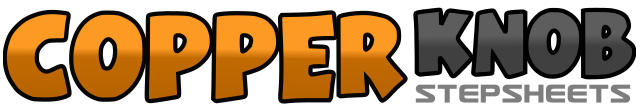 .......Count:32Wall:4Level:Beginner.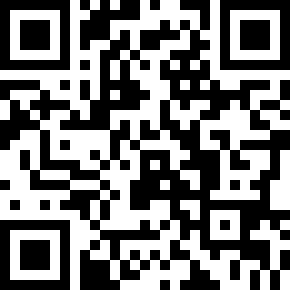 Choreographer:Leif Wittorff (DK) - July 2007Leif Wittorff (DK) - July 2007Leif Wittorff (DK) - July 2007Leif Wittorff (DK) - July 2007Leif Wittorff (DK) - July 2007.Music:I Stayed Long Enough - Tammy WynetteI Stayed Long Enough - Tammy WynetteI Stayed Long Enough - Tammy WynetteI Stayed Long Enough - Tammy WynetteI Stayed Long Enough - Tammy Wynette........